Publicado en México el 04/07/2024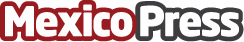 Recomendaciones de Galileo para la transformación digitalEl panorama financiero en América Latina está siendo redefinido por el crecimiento explosivo de los neobancos y las fintechs, que están llenando rápidamente el vacío dejado por la tradicional baja penetración de la bancaDatos de contacto:Moisés HernándezTouchpoint Marketing/Contacto con medios+525544884729Nota de prensa publicada en: https://www.mexicopress.com.mx/recomendaciones-de-galileo-para-la Categorías: Internacional Finanzas Ciberseguridad Innovación Tecnológica Digital http://www.mexicopress.com.mx